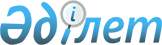 О бюджете Сарканского района на 2020-2022 годыРешение Сарканского районного маслихата Алматинской области от 27 декабря 2019 года № 72-287. Зарегистрировано Департаментом юстиции Алматинской области 10 января 2020 года № 5396.
      Сноска. Вводится в действие с 01.01.2020 в соответствии с пунктом 7 настоящего решения.
      В соответствии с пунктом 2 статьи 9 Бюджетного кодекса Республики Казахстан от 4 декабря 2008 года, подпунктом 1) пункта 1 статьи 6 Закона Республики Казахстан от 23 января 2001 года "О местном государственном управлении и самоуправлении в Республике Казахстан", Сарканский районный маслихат РЕШИЛ:
      1. Утвердить районный бюджет на 2020-2022 годы согласно приложениям 1, 2 и 3 к настоящему решению соответственно, в том числе на 2020 год в следующих объемах:
      1) доходы 10 327 276 тысяч тенге, в том числе: 
      налоговые поступления 682 268 тысяч тенге;
      неналоговые поступления 58 786 тысяч тенге;
      поступления от продажи основного капитала 31 217 тысяч тенге;
      поступления трансфертов 9 555 005 тысяч тенге, в том числе:
      трансферты из нижестоящих органов государственного управления 16 000 тысяч тенге, в том числе:
      бюджетные изъятия 16 000 тысяч тенге;
      трансферты из вышестоящих органов государственного управления 9 539 005 тысяч тенге, в том числе:
      целевые текущие трансферты 4 035 602 тысячи тенге;
      целевые трансферты на развитие 1 091 154 тысячи тенге;
      субвенции 4 412 249 тысяч тенге;
      2) затраты 11 680 244 тысячи тенге;
      3) чистое бюджетное кредитование 41 721 тысяча тенге, в том числе: 
      бюджетные кредиты 65 315 тысяч тенге;
      погашение бюджетных кредитов 23 594 тысячи тенге;
      4) сальдо по операциям с финансовыми активами 0 тенге;
      5) дефицит (профицит) бюджета (-) 1 394 689 тысяч тенге;
      6) финансирование дефицита (использование профицита) бюджета 1 394 689 тысяч тенге.
      Сноска. Пункт 1 в редакции решения Сарканского районного маслихата Алматинской области от 09.12.2020 № 91-352 (вводится в действие с 01.01.2020).


      2. Предусмотреть в районном бюджете на 2020 год объемы бюджетных субвенций, передаваемых из районного бюджета в бюджеты города районного значения, в бюджеты сельских округов, в сумме 267 659 тысяч тенге, в том числе:
      Алмалинскому сельскому округу 26 663 тысячи тенге;
      Амангелдинскому сельскому округу 21 505 тысяч тенге;
      Аманбоктерскому сельскому округу 19 715 тысяч тенге;
      Бакалинскому сельскому округу 21 020 тысяч тенге;
      Екиашинскому сельскому округу 24 626 тысяч тенге;
      Коктерекскому сельскому округу 20 523 тысячи тенге;
      Карабогетскому сельскому округу 21 010 тысяч тенге;
      Карашиганскому сельскому округу 22 816 тысяч тенге;
      Койлыкскому сельскому округу 18 887 тысяч тенге;
      Лепсинскому сельскому округу 26 803 тысячи тенге;
      Черкасскому сельскому округу 23 492 тысячи тенге;
      Шатырбайскому сельскому округу 20 531 тысяча тенге;
      Городу Саркан 68 тысяч тенге.
      3. Утвердить резерв местного исполнительного органа района на 2020 год в сумме 18 928 тысячи тенге.
      Сноска. Пункт 3 с изменением внесенным решением Сарканского районного маслихата Алматинской области от 08.04.2020 № 77-306 (вводится в действие с 01.01.2020).


      4. Учесть, что в районном бюджете на 2020 год предусмотрены целевые текущие трансферты бюджетам города районного значения, бюджетам сельских округов в том числе на:
      в реализацию мер по содействию экономическому развитию регионов в рамках Государственной программы развития регионов до 2025 года;
      реализацию государственного образовательного заказа в дошкольных организациях образования;
      Распределение указанных трансфертов в бюджеты города районного значения, в бюджеты сельских округов определяются на основании постановления акимата Сарканского района. 
      5. Утвердить перечень районных бюджетных программ, не подлежащих секвестру в процессе исполнения районного бюджета на 2020 год, согласно приложению 4 к настоящему решению.
      6. Контроль за исполнением настоящего решения возложить на постоянную комиссию Сарканского районного маслихата "По сфере экономики, финансов, налогов и бюджета, развития малого и среднего предпринимательства, законности и защиты прав".
      7. Настоящее решение вводится в действие с 1 января 2020 года. Бюджет Сарканского района на 2020 год
      Сноска. Приложение 1 в редакции решения Сарканского районного маслихата Алматинской области от 09.12.2020 № 91-352 (вводится в действие с 01.01.2020). Бюджет Сарканского района на 2021 год Бюджет Сарканского района на 2022 год Перечень местных бюджетных программ не подлежащих секвестру в процессе исполнения бюджетов Сарканского района на 2020 год
					© 2012. РГП на ПХВ «Институт законодательства и правовой информации Республики Казахстан» Министерства юстиции Республики Казахстан
				
      Председатель сессии Сарканского

      районного маслихата

Е. Алинов

      Секретарь Сарканского

      районного маслихата

К. Абдрахманов
Приложение 1 к решению Сарканского районного маслихата от "27" декабря 2019 года № 72-287
Категория
Категория
Категория
Категория
Сумма

(тысяч тенге)
Класс
Класс
Класс
Сумма

(тысяч тенге)
Подкласс
Подкласс
Сумма

(тысяч тенге)
Наименование
Сумма

(тысяч тенге)
I. Доходы
10 327 276
1
Налоговые поступления
682 268
01
Подоходный налог
286 533
1
Корпоративный подоходный налог 
286 533
04
Налоги на собственность
370 834
1
Hалоги на имущество
368 270
5
Единый земельный налог
2 564
05
Внутренние налоги на товары, работы и услуги
19 904
2
Акцизы
2 298
3
Поступления за использование природных и других ресурсов
6 367
4
Сборы за ведение предпринимательской и профессиональной деятельности
11 239
08
Обязательные платежи, взимаемые за совершение юридически значимых действий и (или) выдачу документов уполномоченными на то государственными органами или должностными лицами
4 997
1
Государственная пошлина
4 997
2
Неналоговые поступления
58 786
01
Доходы от государственной собственности
3 620
5
Доходы от аренды имущества, находящегося в государственной собственности
 3 620
06
Прочие неналоговые поступления
 55 166
1
Прочие неналоговые поступления
55 166
3
Поступления от продажи основного капитала
31 217
03
Продажа земли и нематериальных активов
31 217
1
Продажа земли
31 217
4
Поступления трансфертов 
9 555 005
01
Трансферты из нижестоящих органов государственного управления
16 000
33
Трансферты из бюджетов городов районного значения, сел, поселков, сельских округов
16 000
02
Трансферты из вышестоящих органов государственного управления
9 539 005
2
Трансферты из областного бюджета
9 539 005
Функциональная группа
Функциональная группа
Функциональная группа
Функциональная группа
Функциональная группа
Сумма (тысяч тенге)
Функциональная подгруппа
Функциональная подгруппа
Функциональная подгруппа
Функциональная подгруппа
Сумма (тысяч тенге)
Администратор бюджетных программ
Администратор бюджетных программ
Администратор бюджетных программ
Сумма (тысяч тенге)
Программа
Программа
Сумма (тысяч тенге)
Наименование
Сумма (тысяч тенге)
ІІ.Затраты
11 680 244
01
Государственные услуги общего характера
282 453
1
Представительные, исполнительные и другие органы, выполняющие общие функции государственного управления
237 001
112
Аппарат маслихата района (города областного значения)
27 653
001
Услуги по обеспечению деятельности маслихата района (города областного значения)
20 475
003
Капитальные расходы государственного органа 
7 178
122
Аппарат акима района (города областного значения)
209 348
001
Услуги по обеспечению деятельности акима района (города областного значения)
119 816
003
Капитальные расходы государственного органа 
27 599
113
Целевые текущие трансферты из местных бюджетов
61 933
2
Финансовая деятельность
23 703
452
Отдел финансов района (города областного значения)
23 703
001
Услуги по реализации государственной политики в области исполнения бюджета и управления коммунальной собственностью района (города областного значения)
20 117
003
Проведение оценки имущества в целях налогообложения
1 166
010
Приватизация, управление коммунальным имуществом, постприватизационная деятельность и регулирование споров, связанных с этим
2 232
018
Капитальные расходы государственного органа 
188
5
Планирование и статистическая деятельность
21 749
453
Отдел экономики и бюджетного планирования района (города областного значения)
21 749
001
Услуги по реализации государственной политики в области формирования и развития экономической политики,системы государственного планирования 
21 284
004 
Капитальные расходы государственного органа 
465
02
Оборона
33 693
1
Военные нужды
11 174
122
Аппарат акима района (города областного значения)
11 174
005
Мероприятия в рамках исполнения всеобщей воинской обязанности
11 174
2
Организация работы по чрезвычайным ситуациям
22 519
122
Аппарат акима района (города областного значения)
22 519
006
Предупреждение и ликвидация чрезвычайных ситуаций масштаба района (города областного значения)
12 789
007
Мероприятия по профилактике и тушению степных пожаров районного (городского) масштаба, а также пожаров в населенных пунктах, в которых не созданы органы государственной противопожарной службы
9 730
03
Общественный порядок, безопасность, правовая, судебная, уголовно-исполнительная деятельность
3 611
9
Прочие услуги в области общественного порядка и безопасности
3 611
485
Отдел пассажирского транспорта и автомобильных дорог района (города областного значения)
3 611
021
Обеспечение безопасности дорожного движения в населенных пунктах
3 611
04
Образование
6 231 512
1
Дошкольное воспитание и обучение
162 499
464
Отдел образования района (города областного значения)
162 499
040
Реализация государственного образовательного заказа в дошкольных организациях образования
162 499
2
Начальное, основное среднее и общее среднее образование
5 173 475
464
Отдел образования района (города областного значения)
5 054 460
003
Общеобразовательное обучение
4 970 420
006
Дополнительное образование для детей
84 040
465
Отдел физической культуры и спорта района (города областного значения)
99 470
017
Дополнительное образование для детей и юношества по спорту
99 470
467
Отдел строительства района (города областного значения)
19 545
024
Строительство и реконструкция объектов начального, основного среднего и общего среднего образования
19 545
9
Прочие услуги в области образования
895 538
464
Отдел образования района (города областного значения)
895 538
001
Услуги по реализации государственной политики на местном уровне в области образования 
13 993
004
Информатизация системы образования в государственных учреждениях образования района (города областного значения)
16 100 
005
Приобретение и доставка учебников, учебно-методических комплексов для государственных учреждений образования района (города областного значения)
66 813
007
Проведение школьных олимпиад, внешкольных мероприятий и конкурсов районного (городского) масштаба
2 298
012
Капитальные расходы государственного органа 
188
015
Ежемесячные выплаты денежных средств опекунам (попечителям) на содержание ребенка-сироты (детей-сирот), и ребенка (детей), оставшегося без попечения родителей
19 996
067
Капитальные расходы подведомственных государственных учреждений и организаций
450 299
113
Целевые текущие трансферты из местных бюджетов
325 851
06
Социальная помощь и социальное обеспечение
910 504
1
Социальное обеспечение
268 487
451
Отдел занятости и социальных программ района (города областного значения)
265 304
005
Государственная адресная социальная помощь
265 304
464
Отдел образования района (города областного значения)
3 183
030
Содержание ребенка (детей), переданного патронатным воспитателям
3 183
2
Социальная помощь
605 536
451
Отдел занятости и социальных программ района (города областного значения)
605 536
002
Программа занятости
374 129
004
Оказание социальной помощи на приобретение топлива специалистам здравоохранения, образования, социального обеспечения, культуры, спорта и ветеринарии в сельской местности в соответствии с законодательством Республики Казахстан
15 322
006
Оказание жилищной помощи
29 747
007
Социальная помощь отдельным категориям нуждающихся граждан по решениям местных представительных органов
29 466
010
Материальное обеспечение детей-инвалидов, воспитывающихся и обучающихся на дому
2 749
014
Оказание социальной помощи нуждающимся гражданам на дому
55 619
017
Обеспечение нуждающихся инвалидов обязательными гигиеническими средствами и предоставление услуг специалистами жестового языка, индивидуальными помощниками в соответствии с индивидуальной программой реабилитации инвалида
56 829
023
Обеспечение деятельности центров занятости населения
41 675
9
Прочие услуги в области социальной помощи и социального обеспечения
36 481
451
Отдел занятости и социальных программ района (города областного значения)
35 081
001
Услуги по реализации государственной политики на местном уровне в области обеспечения занятости и реализации социальных программ для населения
28 444
011
Оплата услуг по зачислению, выплате и доставке пособий и других социальных выплат
2 397
021
Капитальные расходы государственного органа 
188
050
Обеспечение прав и улучшение качества жизни инвалидов в Республике Казахстан
4 052
487
Отдел жилищно-коммунального хозяйства и жилищной инспекции района (города областного значения)
1 400
094
Предоставление жилищных сертификатов как социальная помощь
1 400
07
Жилищно-коммунальное хозяйство
1 522 977
1
Жилищное хозяйство
481 638
463
Отдел земельных отношений района (города областного значения)
3 012
016
Изъятие земельных участков для государственных нужд
3 012
467
Отдел строительства района (города областного значения)
395 620
003
Проектирование и (или) строительство, реконструкция жилья коммунального жилищного фонда
272 797
004
Проектирование, развитие и (или) обустройство инженерно-коммуникационной инфраструктуры
122 823
487
Отдел жилищно-коммунального хозяйства и жилищной инспекции района (города областного значения)
83 006
001
Услуги по реализации государственной политики на местном уровне в области жилищно-коммунального хозяйства и жилищного фонда
12 206
003
Капитальные расходы государственного органа
188
006
Обеспечение жильем отдельных категорий граждан
15 850
070
Возмещение платежей населения по оплате коммунальных услуг в режиме чрезвычайного положения в Республике Казахстан
54 762
2
Коммунальное хозяйство
642 525
487
Отдел жилищно-коммунального хозяйства и жилищной инспекции района (города областного значения)
642 525
016
Функционирование системы водоснабжения и водоотведения
64 512
026
Организация эксплуатации тепловых сетей, находящихся в коммунальной собственности районов (городов областного значения)
125 800
029
Развитие системы водоснабжения и водоотведения
452 213
3
Благоустройство населенных пунктов
398 814
487
Отдел жилищно-коммунального хозяйства и жилищной инспекции района (города областного значения)
398 814
030
Благоустройство и озеленение населенных пунктов
398 814
08
Культура, спорт, туризм и информационное пространство
482 103
1
Деятельность в области культуры
361 770
455
Отдел культуры и развития языков района (города областного значения)
137 994
003
Поддержка культурно-досуговой работы
137 994
467
Отдел строительства района (города областного значения)
223 776
011
Развитие объектов культуры
223 776
2
Спорт
19 857
465
Отдел физической культуры и спорта района (города областного значения)
19 857
001
Услуги по реализации государственной политики на местном уровне в сфере физической культуры и спорта
8 299
004
Капитальные расходы государственного органа 
188
006
Проведение спортивных соревнований на районном (города областного значения) уровне
415
007
Подготовка и участие членов сборных команд района (города областного значения) по различным видам спорта на областных спортивных соревнованиях
911
032
Капитальные расходы подведомственных государственных учреждений и организаций
10 044
3
Информационное пространство
63 407
455
Отдел культуры и развития языков района (города областного значения)
51 821
006
Функционирование районных (городских) библиотек
50 786
007
Развитие государственного языка и других языков народа Казахстана
1 035
456
Отдел внутренней политики района (города областного значения)
11 586
002
Услуги по проведению государственной информационной политики
11 586
9
Прочие услуги по организации культуры, спорта, туризма и информационного пространства
37 069
455
Отдел культуры и развития языков района (города областного значения)
16 604
001
Услуги по реализации государственной политики на местном уровне в области развития языков и культуры
7 416
010
Капитальные расходы государственного органа 
188
032
Капитальные расходы подведомственных государственных учреждений и организаций
9 000
456
Отдел внутренней политики района (города областного значения)
20 465
001
Услуги по реализации государственной политики на местном уровне в области информации, укрепления государственности и формирования социального оптимизма граждан
19 247
006
Капитальные расходы государственного органа 
1 218
10
Сельское, водное, лесное, рыбное хозяйство, особо охраняемые природные территории, охрана окружающей среды и животного мира, земельные отношения
77 029
1
Сельское хозяйство
26 142
462
Отдел сельского хозяйства района (города областного значения)
25 205
001
Услуги по реализации государственной политики на местном уровне в сфере сельского хозяйства
25 017
006
Капитальные расходы государственного органа 
188
473
Отдел ветеринарии района (города областного значения)
937
001
Услуги по реализации государственной политики на местном уровне в сфере ветеринарии
853
008
Возмещение владельцам стоимости изымаемых и уничтожаемых больных животных, продуктов и сырья животного происхождения
84
6
Земельные отношения
36 990
463
Отдел земельных отношений района (города областного значения)
36 990
001
Услуги по реализации государственной политики в области регулирования земельных отношений на территории района (города областного значения)
12 979
006
Землеустройство, проводимое при установлении границ районов, городов областного значения, районного значения, сельских округов, поселков, сел
23 323
007
Капитальные расходы государственного органа 
688
9
Прочие услуги в области сельского, водного, лесного, рыбного хозяйства, охраны окружающей среды и земельных отношений
13 897
453
Отдел экономики и бюджетного планирования района (города областного значения)
13 897
099
Реализация мер по оказанию социальной поддержки специалистов
13 897
11
Промышленность, архитектурная, градостроительная и строительная деятельность
25 915
2
Архитектурная, градостроительная и строительная деятельность
25 915
467
Отдел строительства района (города областного значения)
14 358
001
Услуги по реализации государственной политики на местном уровне в области строительства
14 170
017
Капитальные расходы государственного органа 
188
468
Отдел архитектуры и градостроительства района (города областного значения)
11 557
001
Услуги по реализации государственной политики в области архитектуры и градостроительства на местном уровне
11 369
004
Капитальные расходы государственного органа 
188
12
Транспорт и коммуникации
1 010 168
1
Автомобильный транспорт
985 564
485
Отдел пассажирского транспорта и автомобильных дорог района (города областного значения)
985 564
023
Обеспечение функционирования автомобильных дорог
180 934
045
Капитальный и средний ремонт автомобильных дорог районного значения и улиц населенных пунктов
804 630
9
Прочие услуги в сфере транспорта и коммуникаций
24 604
485
Отдел пассажирского транспорта и автомобильных дорог района (города областного значения)
24 604
001
Услуги по реализации государственной политики на местном уровне в области пассажирского транспорта и автомобильных дорог 
9 136
003
Капитальные расходы государственного органа 
188
113
Целевые текущие трансферты нижестоящим бюджетам
15 280
13
Прочие
766 208
3
Поддержка предпринимательской деятельности и защита конкуренции
7 739
469
Отдел предпринимательства района (города областного значения)
7 739
001
Услуги по реализации государственной политики на местном уровне в области развития предпринимательства
7 551
004
Капитальные расходы государственного органа 
188
9
Прочие
758 469
452
Отдел финансов района (города областного значения)
18 928
012
Резерв местного исполнительного органа района (города областного значения) 
18 928
464
Отдел образования района (города областного значения)
739 541
077
Реализация мероприятий по социальной и инженерной инфраструктуре в сельских населенных пунктах в рамках проекта "Ауыл-Ел бесігі"
739 541
14
Обслуживание долга
30
1
Обслуживание долга
30
452
Отдел финансов района (города областного значения)
30
013
Обслуживание долга местных исполнительных органов по выплате вознаграждений и иных платежей по займам из областного бюджета
30
15
Трансферты
334 041
1
Трансферты
334 041
452
Отдел финансов района (города областного значения)
334 041
006
Возврат неиспользованных (недоиспользованных) целевых трансфертов
419
024
Целевые текущие трансферты из нижестоящего бюджета на компенсацию потерь вышестоящего бюджета в связи с изменением законодательства
44 042
038
Субвенции
267 659
054
Возврат сумм неиспользованных (недоиспользованных) целевых трансфертов, выделенных из республиканского бюджета за счет целевого трансферта из Национального фонда Республики Казахстан
21 921
ІІІ. Чистое бюджетное кредитование
41 721
Бюджетные кредиты
65 315
10
Сельское, водное, лесное, рыбное хозяйство, особо охраняемые природные территории, охрана окружающей среды и животного мира, земельные отношения
65 315
9
Прочие услуги в области сельского, водного, лесного, рыбного хозяйства, охраны окружающей среды и земельных отношений
65 315
453
Отдел экономики и бюджетного планирования района (города областного значения)
65 315
006
Бюджетные кредиты для реализации мер социальной поддержки специалистов
65 315
Категория
Категория
Категория
Категория
Категория
Сумма

(тысяч тенге)
Класс
Класс
Класс
Класс
Сумма

(тысяч тенге)
Подкласс
Подкласс
Подкласс
Сумма

(тысяч тенге)
Наименование
Сумма

(тысяч тенге)
Погашение бюджетных кредитов
23 594
5
Погашение бюджетных кредитов
23 594
01
Погашение бюджетных кредитов
23 594
1
Погашение бюджетных кредитов, выданных из государственного бюджета
23 594
Функциональная группа
Функциональная группа
Функциональная группа
Функциональная группа
Функциональная группа
Сумма (тысяч тенге)
Функциональная подгруппа
Функциональная подгруппа
Функциональная подгруппа
Функциональная подгруппа
Сумма (тысяч тенге)
Администратор бюджетных программ
Администратор бюджетных программ
Администратор бюджетных программ
Сумма (тысяч тенге)
Программа
Программа
Сумма (тысяч тенге)
Наименование
Сумма (тысяч тенге)
ІV. Сальдо по операциям с финансовыми активами
0
Категория
Категория
Категория
Категория
Cумма

(тысяч тенге)
Класс
Класс
Класс
Cумма

(тысяч тенге)
Подкласс
Подкласс
Cумма

(тысяч тенге)
Наименование
Cумма

(тысяч тенге)
V. Дефицит (профицит) бюджета
-1 394 689
VI. Финансирование дефицита (использование профицита) бюджета
1 394 689
7
Поступления займов
1 378 943
01
Внутренние государственные займы
1 378 943
2 
Договоры займа
1 378 943
8
Используемые остатки бюджетных средств
39 341
01
Остатки бюджетных средств
39 341
1
Свободные остатки бюджетных средств
39 341
Функциональная группа 
Функциональная группа 
Функциональная группа 
Функциональная группа 
Функциональная группа 
Сумма (тысяч тенге)
Функциональная подгруппа
Функциональная подгруппа
Функциональная подгруппа
Функциональная подгруппа
Сумма (тысяч тенге)
Администратор бюджетных программ
Администратор бюджетных программ
Администратор бюджетных программ
Сумма (тысяч тенге)
Программа
Программа
Сумма (тысяч тенге)
Наименование
Сумма (тысяч тенге)
Погашение займов
23 595
16
Погашение займов
23 595
1
Погашение займов
23 595
452
Отдел финансов района (города областного значения)
23 595
008
Погашение долга местного исполнительного органа перед вышестоящим бюджетом
23 594
021
Возврат неиспользованных бюджетных кредитов, выданных из местного бюджета
1Приложение 2 к решению Сарканского районного маслихата от "27" декабря 2019 года № 72-287
Категория
Категория
Категория
Категория
Сумма

 (тысяч тенге)
Класс
Класс
Класс
Сумма

 (тысяч тенге)
Подкласс
Подкласс
Сумма

 (тысяч тенге)
Наименование
Сумма

 (тысяч тенге)
I. Доходы
10 471 266
1
Налоговые поступления
784 424
01
Подоходный налог
32 503
1
Корпоративный подоходный налог 
32 503
3
Социальный налог
 290 881
1
Социальный налог
 290 881
04
Налоги на собственность
429 328
1
Hалоги на имущество
206 190
4
Hалог на транспортные средства
223 136
05
Внутренние налоги на товары, работы и услуги
19 904
2
Акцизы
2 698
3
Поступления за использование природных и других ресурсов
6 367
4
Сборы за ведение предпринимательской и профессиональной деятельности
10 839
08
Обязательные платежи, взимаемые за совершение юридически значимых действий и (или) выдачу документов уполномоченными на то государственными органами или должностными лицами
5 808
1
Государственная пошлина
5 808
2
Неналоговые поступления
120 623
01
Доходы от государственной собственности
4 705
5
Доходы от аренды имущества, находящегося в государственной собственности
 4 705
06
Прочие неналоговые поступления
 115 918
1
Прочие неналоговые поступления
 115 918
3
Поступления от продажи основного капитала
30 465
01
Поступления от продажи имущества, закрепленный за государственным учреждением, финансируемый из местного бюджета
 5 403
1
Поступления от продажи имущества, закрепленный за государственным учреждением, финансируемый из местного бюджета
5 403
03
Продажа земли и нематериальных активов
25 062
1
Продажа земли
24 853
2
Продажа не материальных активов
209
4
Поступления трансфертов 
9 535 754
02
Трансферты из вышестоящих органов государственного управления
9 535 754
2
Трансферты из областного бюджета
9 535 754
Функциональная группа
Функциональная группа
Функциональная группа
Функциональная группа
Функциональная группа
Сумма (тысяч тенге)
Функциональная подгруппа
Функциональная подгруппа
Функциональная подгруппа
Функциональная подгруппа
Сумма (тысяч тенге)
Администратор бюджетных программ
Администратор бюджетных программ
Администратор бюджетных программ
Сумма (тысяч тенге)
Программа
Программа
Сумма (тысяч тенге)
Наименование
Сумма (тысяч тенге)
ІІ.Затраты
10 471 266
01
Государственные услуги общего характера
197392
1
Представительные, исполнительные и другие органы, выполняющие общие функции государственного управления
157170
112
Аппарат маслихата района (города областного значения)
19858
001
Услуги по обеспечению деятельности маслихата района (города областного значения)
19858
122
Аппарат акима района (города областного значения)
137312
001
Услуги по обеспечению деятельности акима района (города областного значения)
108760
003
Капитальные расходы государственного органа 
8000
113
Целевые текущие трансферты из местных бюджетов
20552
2
Финансовая деятельность
21431
452
Отдел финансов района (города областного значения)
21431
001
Услуги по реализации государственной политики в области исполнения бюджета и управления коммунальной собственностью района (города областного значения)
16811
003
Проведение оценки имущества в целях налогообложения
2783
010
Приватизация, управление коммунальным имуществом, постприватизационная деятельность и регулирование споров, связанных с этим
1837
5
Планирование и статистическая деятельность
18791
453
Отдел экономики и бюджетного планирования района (города областного значения)
18791
001
Услуги по реализации государственной политики в области формирования и развития экономической политики,системы государственного планирования 
18791
02
Оборона
18751
1
Военные нужды
3043
122
Аппарат акима района (города областного значения)
3043
005
Мероприятия в рамках исполнения всеобщей воинской обязанности
3043
2
Организация работы по чрезвычайным ситуациям
15708
122
Аппарат акима района (города областного значения)
15708
007
Мероприятия по профилактике и тушению степных пожаров районного (городского) масштаба, а также пожаров в населенных пунктах, в которых не созданы органы государственной противопожарной службы
15708
03
Общественный порядок, безопасность, правовая, судебная, уголовно-исполнительная деятельность
975
9
Прочие услуги в области общественного порядка и безопасности
975
485
Отдел пассажирского транспорта и автомобильных дорог района (города областного значения)
975
021
Обеспечение безопасности дорожного движения в населенных пунктах
975
04
Образование
7 734 509
1
Дошкольное воспитание и обучение
333 854
464
Отдел образования района (города областного значения)
333 854
040
Реализация государственного образовательного заказа в дошкольных организациях образования
333 854
2
Начальное, основное среднее и общее среднее образование
6 807 308
464
Отдел образования района (города областного значения)
6 016 739
003
Общеобразовательное обучение
5 226 170
006
Дополнительное образование для детей
86561
465
Отдел физической культуры и спорта района (города областного значения)
90 569
017
Дополнительное образование для детей и юношества по спорту
90 569
467
Отдел строительства района (города областного значения)
700 000
024
Строительство и реконструкция объектов начального, основного среднего и общего среднего образования
700000
9
Прочие услуги в области образования
593 347
464
Отдел образования района (города областного значения)
593 347
001
Услуги по реализации государственной политики на местном уровне в области образования 
14452
004
Информатизация системы образования в государственных учреждениях образования района (города областного значения)
16583
005
Приобретение и доставка учебников, учебно-методических комплексов для государственных учреждений образования района (города областного значения)
68817
007
Проведение школьных олимпиад, внешкольных мероприятий и конкурсов районного (городского) масштаба
2366
015
Ежемесячные выплаты денежных средств опекунам (попечителям) на содержание ребенка-сироты (детей-сирот), и ребенка (детей), оставшегося без попечения родителей
19448
067
Капитальные расходы подведомственных государственных учреждений и организаций
192 131
113
Целевые текущие трансферты из местных бюджетов
279 550
06
Социальная помощь и социальное обеспечение
896 621
1
Социальное обеспечение
441 482
451
Отдел занятости и социальных программ района (города областного значения)
438 651
005
Государственная адресная социальная помощь
438 651
464
Отдел образования района (города областного значения)
2831
030
Содержание ребенка (детей), переданного патронатным воспитателям
2831
2
Социальная помощь
412 748
451
Отдел занятости и социальных программ района (города областного значения)
412 748
002
Программа занятости
152 169
004
Оказание социальной помощи на приобретение топлива специалистам здравоохранения, образования, социального обеспечения, культуры, спорта и ветеринарии в сельской местности в соответствии с законодательством Республики Казахстан
14534
006
Оказание жилищной помощи
45497
007
Социальная помощь отдельным категориям нуждающихся граждан по решениям местных представительных органов
28 872
010
Материальное обеспечение детей-инвалидов, воспитывающихся и обучающихся на дому
3340
014
Оказание социальной помощи нуждающимся гражданам на дому
55 951
017
Обеспечение нуждающихся инвалидов обязательными гигиеническими средствами и предоставление услуг специалистами жестового языка, индивидуальными помощниками в соответствии с индивидуальной программой реабилитации инвалида
70 354
023
Обеспечение деятельности центров занятости населения
42031
9
Прочие услуги в области социальной помощи и социального обеспечения
42 391
451
Отдел занятости и социальных программ района (города областного значения)
42391
001
Услуги по реализации государственной политики на местном уровне в области обеспечения занятости и реализации социальных программ для населения
26789
011
Оплата услуг по зачислению, выплате и доставке пособий и других социальных выплат
11388
050
Обеспечение прав и улучшение качества жизни инвалидов в Республике Казахстан
4214
07
Жилищно-коммунальное хозяйство
510 806
1
Жилищное хозяйство
210 856
467
Отдел строительства района (города областного значения)
200 000
003
Проектирование и (или) строительство, реконструкция жилья коммунального жилищного фонда
80 000
004
Проектирование, развитие и (или) обустройство инженерно-коммуникационной инфраструктуры
120 000
487
Отдел жилищно-коммунального хозяйства и жилищной инспекции района (города областного значения)
10856
001
Услуги по реализации государственной политики на местном уровне в области жилищно-коммунального хозяйства и жилищного фонда
10856
3
Благоустройство населенных пунктов
299 950
487
Отдел жилищно-коммунального хозяйства и жилищной инспекции района (города областного значения)
299 950
030
Благоустройство и озеленение населенных пунктов
299950
08
Культура, спорт, туризм и информационное пространство
242 034
1
Деятельность в области культуры
118 842
455
Отдел культуры и развития языков района (города областного значения)
118 842
003
Поддержка культурно-досуговой работы
118842
2
Спорт
13 006
465
Отдел физической культуры и спорта района (города областного значения)
13 006
001
Услуги по реализации государственной политики на местном уровне в сфере физической культуры и спорта
8452
006
Проведение спортивных соревнований на районном (города областного значения) уровне
982
007
Подготовка и участие членов сборных команд района (города областного значения) по различным видам спорта на областных спортивных соревнованиях
3 572
3
Информационное пространство
57 988
455
Отдел культуры и развития языков района (города областного значения)
41 994
006
Функционирование районных (городских) библиотек
41 994
007
Развитие государственного языка и других языков народа Казахстана
1 035
456
Отдел внутренней политики района (города областного значения)
15 994
002
Услуги по проведению государственной информационной политики
15994
9
Прочие услуги по организации культуры, спорта, туризма и информационного пространства
52 198
455
Отдел культуры и развития языков района (города областного значения)
36 814
001
Услуги по реализации государственной политики на местном уровне в области развития языков и культуры
7672
032
Капитальные расходы подведомственных государственных учреждений и организаций
29142
456
Отдел внутренней политики района (города областного значения)
15 384
001
Услуги по реализации государственной политики на местном уровне в области информации, укрепления государственности и формирования социального оптимизма граждан
15384
10
Сельское, водное, лесное, рыбное хозяйство, особо охраняемые природные территории, охрана окружающей среды и животного мира, земельные отношения
283 889
1
Сельское хозяйство
204 751
462
Отдел сельского хозяйства района (города областного значения)
21 483
001
Услуги по реализации государственной политики на местном уровне в сфере сельского хозяйства
21483
473
Отдел ветеринарии района (города областного значения)
183 268
001
Услуги по реализации государственной политики на местном уровне в сфере ветеринарии
11181
007
Организация отлова и уничтожения бродячих собак и кошек
2782
008
Возмещение владельцам стоимости изымаемых и уничтожаемых больных животных, продуктов и сырья животного происхождения
5615
009
Проведение ветеринарных мероприятий по энзоотическим болезням животных
659
010
Проведение мероприятий по идентификации сельскохозяйственных животных
13122
011
Проведение противоэпизоотических мероприятий
149909
6
Земельные отношения
60 416
463
Отдел земельных отношений района (города областного значения)
11 221
001
Услуги по реализации государственной политики в области регулирования земельных отношений на территории района (города областного значения)
11221
006
Землеустройство, проводимое при установлении границ районов, городов областного значения, районного значения, сельских округов, поселков, сел
49195
9
Прочие услуги в области сельского, водного, лесного, рыбного хозяйства, охраны окружающей среды и земельных отношений
18 722
453
Отдел экономики и бюджетного планирования района (города областного значения)
18 722
099
Реализация мер по оказанию социальной поддержки специалистов
18722
11
Промышленность, архитектурная, градостроительная и строительная деятельность
23 288
2
Архитектурная, градостроительная и строительная деятельность
23 288
467
Отдел строительства района (города областного значения)
13 047
001
Услуги по реализации государственной политики на местном уровне в области строительства
13047
468
Отдел архитектуры и градостроительства района (города областного значения)
10 241
001
Услуги по реализации государственной политики в области архитектуры и градостроительства на местном уровне
10241
12
Транспорт и коммуникации
316 688
1
Автомобильный транспорт
307 826
485
Отдел пассажирского транспорта и автомобильных дорог района (города областного значения)
307 826
023
Обеспечение функционирования автомобильных дорог
116 550
045
Капитальный и средний ремонт автомобильных дорог районного значения и улиц населенных пунктов
191 276
9
Прочие услуги в сфере транспорта и коммуникаций
8862
485
Отдел пассажирского транспорта и автомобильных дорог района (города областного значения)
8862
001
Услуги по реализации государственной политики на местном уровне в области пассажирского транспорта и автомобильных дорог 
8862
13
Прочие
18552
3
Поддержка предпринимательской деятельности и защита конкуренции
7863
469
Отдел предпринимательства района (города областного значения)
7863
001
Услуги по реализации государственной политики на местном уровне в области развития предпринимательства
7863
9
Прочие
10 689
452
Отдел финансов района (города областного значения)
10689
012
Резерв местного исполнительного органа района (города областного значения) 
10689
15
Трансферты
227761
1
Трансферты
227761
452
Отдел финансов района (города областного значения)
227761
038
Субвенции
227761
ІІІ. Чистое бюджетное кредитование
51769
Бюджетные кредиты
75 168
10
Сельское, водное, лесное, рыбное хозяйство, особо охраняемые природные территории, охрана окружающей среды и животного мира, земельные отношения
75 168
9
Прочие услуги в области сельского, водного, лесного, рыбного хозяйства, охраны окружающей среды и земельных отношений
75 168
453
Отдел экономики и бюджетного планирования района (города областного значения)
75 168
006
Бюджетные кредиты для реализации мер социальной поддержки специалистов
75168
Категория
Категория
Категория
Категория
Категория
Сумма

(тысяч тенге)
Класс
Класс
Класс
Класс
Сумма

(тысяч тенге)
Подкласс
Подкласс
Подкласс
Сумма

(тысяч тенге)
Наименование
Сумма

(тысяч тенге)
Погашение бюджетных кредитов
23 399
5
Погашение бюджетных кредитов
23 399
01
Погашение бюджетных кредитов
23 399
1
Погашение бюджетных кредитов, выданных из государственного бюджета
23 399
Функциональная группа
Функциональная группа
Функциональная группа
Функциональная группа
Функциональная группа
Сумма (тысяч тенге)
Функциональная подгруппа
Функциональная подгруппа
Функциональная подгруппа
Функциональная подгруппа
Сумма (тысяч тенге)
Администратор бюджетных программ
Администратор бюджетных программ
Администратор бюджетных программ
Сумма (тысяч тенге)
Программа
Программа
Сумма (тысяч тенге)
Наименование
Сумма (тысяч тенге)
ІV. Сальдо по операциям с финансовыми активами
0
Категория
Категория
Категория
Категория
Cумма

(тысяч тенге)
Класс
Класс
Класс
Cумма

(тысяч тенге)
Подкласс
Подкласс
Cумма

(тысяч тенге)
Наименование
Cумма

(тысяч тенге)
V. Дефицит (профицит) бюджета
-51 769
VI. Финансирование дефицита (использование профицита) бюджета
51 769
7
Поступления займов
75 168
01
Внутренние государственные займы
75 168
2 
Договоры займа
75168
Функциональная группа 
Функциональная группа 
Функциональная группа 
Функциональная группа 
Функциональная группа 
Сумма (тысяч тенге)
Функциональная подгруппа
Функциональная подгруппа
Функциональная подгруппа
Функциональная подгруппа
Сумма (тысяч тенге)
Администратор бюджетных программ
Администратор бюджетных программ
Администратор бюджетных программ
Сумма (тысяч тенге)
Программа
Программа
Сумма (тысяч тенге)
Наименование
Сумма (тысяч тенге)
Погашение займов
23 399
16
Погашение займов
23 399
1
Погашение займов
23 399
452
Отдел финансов района (города областного значения)
23 399
008
Погашение долга местного исполнительного органа перед вышестоящим бюджетом
23 399Приложение 3 к решению Сарканского районного маслихата от "27" декабря 2019 года № 72-287
Категория
Категория
Категория
Категория
Сумма

 (тысяч тенге)
Класс
Класс
Класс
Сумма

 (тысяч тенге)
Подкласс
Подкласс
Сумма

 (тысяч тенге)
Наименование
Сумма

 (тысяч тенге)
I. Доходы
11 405 261
1
Налоговые поступления
854 892
01
Подоходный налог
35 500
1
Корпоративный подоходный налог 
35 500
3
Социальный налог
 290 881
1
Социальный налог
 290 881
04
Налоги на собственность
499 703
1
Hалоги на имущество
259 567
4
Hалог на транспортные средства
240 136
05
Внутренние налоги на товары, работы и услуги
22 000
2
Акцизы
3 698
3
Поступления за использование природных и других ресурсов
6 367
4
Сборы за ведение предпринимательской и профессиональной деятельности
11 935
08
Обязательные платежи, взимаемые за совершение юридически значимых действий и (или) выдачу документов уполномоченными на то государственными органами или должностными лицами
6 808
1
Государственная пошлина
6 808
2
Неналоговые поступления
123 623
01
Доходы от государственной собственности
5 623
5
Доходы от аренды имущества, находящегося в государственной собственности
 5 623
06
Прочие неналоговые поступления
 118 000
1
Прочие неналоговые поступления
 118 000
3
Поступления от продажи основного капитала
32 465
01
Поступления от продажи имущества, закрепленный за государственным учреждением, финансируемый из местного бюджета
 6 403
1
Поступления от продажи имущества, закрепленный за государственным учреждением, финансируемый из местного бюджета
6 403
03
Продажа земли и нематериальных активов
26 062
1
Продажа земли
24 853
2
Продажа не материальных активов
1 209
4
Поступления трансфертов 
10 394 281
02
Трансферты из вышестоящих органов государственного управления
10 394 281
2
Трансферты из областного бюджета
10 394 281
Функциональная группа
Функциональная группа
Функциональная группа
Функциональная группа
Функциональная группа
Сумма (тысяч тенге)
Функциональная подгруппа
Функциональная подгруппа
Функциональная подгруппа
Функциональная подгруппа
Сумма (тысяч тенге)
Администратор бюджетных программ
Администратор бюджетных программ
Администратор бюджетных программ
Сумма (тысяч тенге)
Программа
Программа
Сумма (тысяч тенге)
Наименование
Сумма (тысяч тенге)
ІІ.Затраты
11 405 261
01
Государственные услуги общего характера
201039
1
Представительные, исполнительные и другие органы, выполняющие общие функции государственного управления
159927
112
Аппарат маслихата района (города областного значения)
20187
001
Услуги по обеспечению деятельности маслихата района (города областного значения)
20187
122
Аппарат акима района (города областного значения)
139740
001
Услуги по обеспечению деятельности акима района (города областного значения)
111188
003
Капитальные расходы государственного органа 
8000
113
Целевые текущие трансферты из местных бюджетов
20552
2
Финансовая деятельность
21959
452
Отдел финансов района (города областного значения)
21959
001
Услуги по реализации государственной политики в области исполнения бюджета и управления коммунальной собственностью района (города областного значения)
17155
003
Проведение оценки имущества в целях налогообложения
2894
010
Приватизация, управление коммунальным имуществом, постприватизационная деятельность и регулирование споров, связанных с этим
1910
5
Планирование и статистическая деятельность
19153
453
Отдел экономики и бюджетного планирования района (города областного значения)
19153
001
Услуги по реализации государственной политики в области формирования и развития экономической политики,системы государственного планирования 
19153
02
Оборона
19501
1
Военные нужды
3165
122
Аппарат акима района (города областного значения)
3165
005
Мероприятия в рамках исполнения всеобщей воинской обязанности
3165
2
Организация работы по чрезвычайным ситуациям
15708
122
Аппарат акима района (города областного значения)
16336
007
Мероприятия по профилактике и тушению степных пожаров районного (городского) масштаба, а также пожаров в населенных пунктах, в которых не созданы органы государственной противопожарной службы
16336
03
Общественный порядок, безопасность, правовая, судебная, уголовно-исполнительная деятельность
1 018
9
Прочие услуги в области общественного порядка и безопасности
1 018
485
Отдел пассажирского транспорта и автомобильных дорог района (города областного значения)
1 018
021
Обеспечение безопасности дорожного движения в населенных пунктах
1 018
04
Образование
8 662 327
1
Дошкольное воспитание и обучение
333 854
464
Отдел образования района (города областного значения)
333 854
040
Реализация государственного образовательного заказа в дошкольных организациях образования
333 854
2
Начальное, основное среднее и общее среднее образование
8 013 827
464
Отдел образования района (города областного значения)
7 122 182
003
Общеобразовательное обучение
7 033 024
006
Дополнительное образование для детей
89158
465
Отдел физической культуры и спорта района (города областного значения)
91 645
017
Дополнительное образование для детей и юношества по спорту
91 645
467
Отдел строительства района (города областного значения)
800 000
024
Строительство и реконструкция объектов начального, основного среднего и общего среднего образования
800000
9
Прочие услуги в области образования
314646
464
Отдел образования района (города областного значения)
314 646
001
Услуги по реализации государственной политики на местном уровне в области образования 
14733
004
Информатизация системы образования в государственных учреждениях образования района (города областного значения)
17080
005
Приобретение и доставка учебников, учебно-методических комплексов для государственных учреждений образования района (города областного значения)
68817
007
Проведение школьных олимпиад, внешкольных мероприятий и конкурсов районного (городского) масштаба
2437
015
Ежемесячные выплаты денежных средств опекунам (попечителям) на содержание ребенка-сироты (детей-сирот), и ребенка (детей), оставшегося без попечения родителей
19448
067
Капитальные расходы подведомственных государственных учреждений и организаций
192 131
113
Целевые текущие трансферты из местных бюджетов
293 528
06
Социальная помощь и социальное обеспечение
874 867
1
Социальное обеспечение
415 665
451
Отдел занятости и социальных программ района (города областного значения)
412 834
005
Государственная адресная социальная помощь
412 834
464
Отдел образования района (города областного значения)
2831
030
Содержание ребенка (детей), переданного патронатным воспитателям
2831
2
Социальная помощь
416 298
451
Отдел занятости и социальных программ района (города областного значения)
416 298
002
Программа занятости
152 169
004
Оказание социальной помощи на приобретение топлива специалистам здравоохранения, образования, социального обеспечения, культуры, спорта и ветеринарии в сельской местности в соответствии с законодательством Республики Казахстан
15045
006
Оказание жилищной помощи
47317
007
Социальная помощь отдельным категориям нуждающихся граждан по решениям местных представительных органов
29 186
010
Материальное обеспечение детей-инвалидов, воспитывающихся и обучающихся на дому
3506
014
Оказание социальной помощи нуждающимся гражданам на дому
55 951
017
Обеспечение нуждающихся инвалидов обязательными гигиеническими средствами и предоставление услуг специалистами жестового языка, индивидуальными помощниками в соответствии с индивидуальной программой реабилитации инвалида
70 354
023
Обеспечение деятельности центров занятости населения
42770
9
Прочие услуги в области социальной помощи и социального обеспечения
42 904
451
Отдел занятости и социальных программ района (города областного значения)
42904
001
Услуги по реализации государственной политики на местном уровне в области обеспечения занятости и реализации социальных программ для населения
27302
011
Оплата услуг по зачислению, выплате и доставке пособий и других социальных выплат
11388
050
Обеспечение прав и улучшение качества жизни инвалидов в Республике Казахстан
4214
07
Жилищно-коммунальное хозяйство
504 142
1
Жилищное хозяйство
397 245
467
Отдел строительства района (города областного значения)
386 206
003
Проектирование и (или) строительство, реконструкция жилья коммунального жилищного фонда
296 366
004
Проектирование, развитие и (или) обустройство инженерно-коммуникационной инфраструктуры
89 840
487
Отдел жилищно-коммунального хозяйства и жилищной инспекции района (города областного значения)
11039
001
Услуги по реализации государственной политики на местном уровне в области жилищно-коммунального хозяйства и жилищного фонда
11039
3
Благоустройство населенных пунктов
106 897
487
Отдел жилищно-коммунального хозяйства и жилищной инспекции района (города областного значения)
106 897
030
Благоустройство и озеленение населенных пунктов
106897
08
Культура, спорт, туризм и информационное пространство
244 241
1
Деятельность в области культуры
119 944
455
Отдел культуры и развития языков района (города областного значения)
119 944
003
Поддержка культурно-досуговой работы
119944
2
Спорт
13 360
465
Отдел физической культуры и спорта района (города областного значения)
13 360
001
Услуги по реализации государственной политики на местном уровне в сфере физической культуры и спорта
8601
006
Проведение спортивных соревнований на районном (города областного значения) уровне
1 026
007
Подготовка и участие членов сборных команд района (города областного значения) по различным видам спорта на областных спортивных соревнованиях
3 733
3
Информационное пространство
58 156
455
Отдел культуры и развития языков района (города областного значения)
42 162
006
Функционирование районных (городских) библиотек
42 162
007
Развитие государственного языка и других языков народа Казахстана
1 035
456
Отдел внутренней политики района (города областного значения)
15 994
002
Услуги по проведению государственной информационной политики
15994
9
Прочие услуги по организации культуры, спорта, туризма и информационного пространства
52 781
455
Отдел культуры и развития языков района (города областного значения)
37 003
001
Услуги по реализации государственной политики на местном уровне в области развития языков и культуры
7791
032
Капитальные расходы подведомственных государственных учреждений и организаций
29212
456
Отдел внутренней политики района (города областного значения)
15 778
001
Услуги по реализации государственной политики на местном уровне в области информации, укрепления государственности и формирования социального оптимизма граждан
15778
10
Сельское, водное, лесное, рыбное хозяйство, особо охраняемые природные территории, охрана окружающей среды и животного мира, земельные отношения
296 721
1
Сельское хозяйство
213 879
462
Отдел сельского хозяйства района (города областного значения)
21 887
001
Услуги по реализации государственной политики на местном уровне в сфере сельского хозяйства
21887
473
Отдел ветеринарии района (города областного значения)
191 992
001
Услуги по реализации государственной политики на местном уровне в сфере ветеринарии
11411
007
Организация отлова и уничтожения бродячих собак и кошек
2909
008
Возмещение владельцам стоимости изымаемых и уничтожаемых больных животных, продуктов и сырья животного происхождения
5868
009
Проведение ветеринарных мероприятий по энзоотическим болезням животных
689
010
Проведение мероприятий по идентификации сельскохозяйственных животных
13733
011
Проведение противоэпизоотических мероприятий
157382
6
Земельные отношения
61 702
463
Отдел земельных отношений района (города областного значения)
11 422
001
Услуги по реализации государственной политики в области регулирования земельных отношений на территории района (города областного значения)
11422
006
Землеустройство, проводимое при установлении границ районов, городов областного значения, районного значения, сельских округов, поселков, сел
50280
9
Прочие услуги в области сельского, водного, лесного, рыбного хозяйства, охраны окружающей среды и земельных отношений
21 140
453
Отдел экономики и бюджетного планирования района (города областного значения)
21 140
099
Реализация мер по оказанию социальной поддержки специалистов
21140
11
Промышленность, архитектурная, градостроительная и строительная деятельность
23 786
2
Архитектурная, градостроительная и строительная деятельность
23 786
467
Отдел строительства района (города областного значения)
13 350
001
Услуги по реализации государственной политики на местном уровне в области строительства
13350
468
Отдел архитектуры и градостроительства района (города областного значения)
10 436
001
Услуги по реализации государственной политики в области архитектуры и градостроительства на местном уровне
10436
12
Транспорт и коммуникации
326 256
1
Автомобильный транспорт
317 208
485
Отдел пассажирского транспорта и автомобильных дорог района (города областного значения)
317 208
023
Обеспечение функционирования автомобильных дорог
117 975
045
Капитальный и средний ремонт автомобильных дорог районного значения и улиц населенных пунктов
199 233
9
Прочие услуги в сфере транспорта и коммуникаций
9048
485
Отдел пассажирского транспорта и автомобильных дорог района (города областного значения)
9048
001
Услуги по реализации государственной политики на местном уровне в области пассажирского транспорта и автомобильных дорог 
9048
13
Прочие
19513
3
Поддержка предпринимательской деятельности и защита конкуренции
8029
469
Отдел предпринимательства района (города областного значения)
8029
001
Услуги по реализации государственной политики на местном уровне в области развития предпринимательства
8029
9
Прочие
11484
452
Отдел финансов района (города областного значения)
11 484
012
Резерв местного исполнительного органа района (города областного значения) 
11484
15
Трансферты
231850
1
Трансферты
231850
452
Отдел финансов района (города областного значения)
231850
038
Субвенции
231850
ІІІ. Чистое бюджетное кредитование
54766
Бюджетные кредиты
78 165
10
Сельское, водное, лесное, рыбное хозяйство, особо охраняемые природные территории, охрана окружающей среды и животного мира, земельные отношения
78 165
9
Прочие услуги в области сельского, водного, лесного, рыбного хозяйства, охраны окружающей среды и земельных отношений
78 165
453
Отдел экономики и бюджетного планирования района (города областного значения)
78 165
006
Бюджетные кредиты для реализации мер социальной поддержки специалистов
78165
Категория
Категория
Категория
Категория
Категория
Сумма

(тысяч тенге)
Класс
Класс
Класс
Класс
Сумма

(тысяч тенге)
Подкласс
Подкласс
Подкласс
Сумма

(тысяч тенге)
Наименование
Сумма

(тысяч тенге)
Погашение бюджетных кредитов
23 399
5
Погашение бюджетных кредитов
23 399
01
Погашение бюджетных кредитов
23 399
1
Погашение бюджетных кредитов, выданных из государственного бюджета
23 399
Функциональная группа
Функциональная группа
Функциональная группа
Функциональная группа
Функциональная группа
Сумма (тысяч тенге)
Функциональная подгруппа
Функциональная подгруппа
Функциональная подгруппа
Функциональная подгруппа
Сумма (тысяч тенге)
Администратор бюджетных программ
Администратор бюджетных программ
Администратор бюджетных программ
Сумма (тысяч тенге)
Программа
Программа
Сумма (тысяч тенге)
Наименование
Сумма (тысяч тенге)
ІV. Сальдо по операциям с финансовыми активами
0
Категория
Категория
Категория
Категория
Cумма

(тысяч тенге)
Класс
Класс
Класс
Cумма

(тысяч тенге)
Подкласс
Подкласс
Cумма

(тысяч тенге)
Наименование
Cумма

(тысяч тенге)
V. Дефицит (профицит) бюджета
-54766
VI. Финансирование дефицита (использование профицита) бюджета
54 766
7
Поступления займов
78 165
01
Внутренние государственные займы
78 165
2 
Договоры займа
78165
Функциональная группа 
Функциональная группа 
Функциональная группа 
Функциональная группа 
Функциональная группа 
Сумма (тысяч тенге)
Функциональная подгруппа
Функциональная подгруппа
Функциональная подгруппа
Функциональная подгруппа
Сумма (тысяч тенге)
Администратор бюджетных программ
Администратор бюджетных программ
Администратор бюджетных программ
Сумма (тысяч тенге)
Программа
Программа
Сумма (тысяч тенге)
Наименование
Сумма (тысяч тенге)
Погашение займов
23 399
16
Погашение займов
23 399
1
Погашение займов
23 399
452
Отдел финансов района (города областного значения)
23 399
008
Погашение долга местного исполнительного органа перед вышестоящим бюджетом
23 399Приложение 4 к решению Сарканского районного маслихата от "27" декабря 2019 года № 72-287
Функциональная группа
Функциональная группа
Функциональная группа
Функциональная группа
Функциональная группа
Функциональная подгруппа
Функциональная подгруппа
Функциональная подгруппа
Функциональная подгруппа
Администратор бюджетных программ
Администратор бюджетных программ
Администратор бюджетных программ
Программа
Программа
Наименование
04
Образование
02
Начальное, основное среднее и общее среднее образование
464
Отдел образования района (города областного значения)
2
123
003
Общеобразовательное обучение